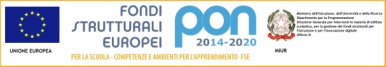 ISTITUTO  COMPRENSIVO  STATALE                                         “G. PERLASCA”                                                  Sede: Via Matteotti, 35 - 20010 Bareggio (MI)tel. 02/9027951 - fax 02/902795122     www.icsperlasca.gov.itProt. n°	/ fpa cg	                                                     Bareggio                                                                                                          Alla Famiglia di  OGGETTO: AmmonizioneIL/LA  DOCENTE  PROF./PROF.SSA .........Visto il D.P.R. n° 249 del 24 Giugno 1998;Visto l'art. 328 del D.L.vo 297/94;Visto l’art. 2 della Legge n. 169 del 30 ottobre 2008;Visto il Regolamento di IstitutoAMMONISCEL’alunno/a .......Per: (Descrizione del fatto ... )In riferimento all'art. ....  comma ... lettera ... del regolamento di disciplina.La sanzione è irrogata per sollecitare l’alunno a un comportamento corretto, responsabile ed attento alle conseguenze delle proprie azioni.Considerato il compito educativo e formativo della scuola, il/la docente confida nella collaborazione attiva della famiglia affinché l’allievo rifletta sul proprio comportamento.Avverso il presente provvedimento può essere presentato ricorso all’Organo di Garanzia entro il quindicesimo giorno dalla data di ricevimento della presente comunicazione.                                                                                    IL/LA  DOCENTE  PROF./PROF.SSA                                                                                        .......................................................Firma per ricevuta_______________